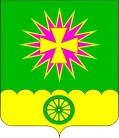 АДМИНИСТРАЦИЯ НОВОВЕЛИЧКОВСКОГО сельского поселения Динского района ПОСТАНОВЛЕНИЕот 01.07.2022                                                                                            № 185станица НововеличковскаяО создании комиссии для проведения проверки потребителей тепловой энергии, теплосетевых и теплоснабжающих организаций, а также обследованию объектов теплоснабжения в целях мониторинга готовности котельных Нововеличковского сельского поселения Динского района к отопительному периоду 2022-2023 годовВ соответствии с Федеральным законом от 27.07.2010 № 190 «О теплоснабжении», Приказом Министерства энергетики РФ от 12.03.2013  № 103 «Об утверждении Правил оценки готовности к отопительному периоду», постановлением администрации муниципального образования Динской район от 22.03.2022 № 521 «О подготовке жилищно-коммунального комплекса и объектов социальной сферы Динского района к осенне-зимнему периоду 2022-2023 годов», руководствуясь статьей 37 Устава Нововеличковского сельского поселения Динского района, в целях обеспечения своевременного пуска котельных п о с т а н о в л я ю:Утвердить состав комиссии для проведения проверки потребителей тепловой энергии, теплосетевых и теплоснабжающих организаций, а так же для обследования объектов теплоснабжения в целях мониторинга готовности котельных Нововеличковского сельского поселения Динского района к отопительному периоду 2022-2023 годов (приложение № 1).Утвердить положение о работе комиссии по проверке потребителей тепловой энергии, теплосетевых и теплоснабжающих организаций, а также обследованию объектов теплоснабжения в целях мониторинга готовности котельных Нововеличковского сельского поселения Динского района к отопительному периоду 2022-2023 годов (приложение № 2).Утвердить программу проведения проверки потребителей тепловой энергии, теплосетевых и теплоснабжающих организаций, а также обследованию объектов теплоснабжения в целях мониторинга готовности котельных Нововеличковского сельского поселения Динского района к отопительному периоду 2022-2023 годов (приложение № 3).4. Отделу по общим и правовым вопросам администрации Нововеличковского сельского поселения Динского района (Калитка) обнародовать в установленном порядке и разместить настоящее постановление на официальном сайте Нововеличковского сельского поселения Динского района в сети «Интернет».5. Контроль за исполнением настоящего постановления оставляю за собой.6. Постановление вступает в силу после его официального обнародования.Глава Нововеличковского сельского поселения                                                                               Г.М. КоваПРИЛОЖЕНИЕ № 1УТВЕРЖДЕНОпостановлением администрации Нововеличковского сельского поселения Динского районаот 01.07.2022 г. № 185СОСТАВкомиссии для проведения проверки потребителей тепловой энергии, теплосетевых и теплоснабжающих организаций, а также обследованию объектов теплоснабжения в целях мониторинга готовности котельных Нововеличковского сельского поселения Динского района к отопительному периоду 2022-2023 годов Исполняющий обязанности начальника отделаЖКХ, малого и среднего бизнеса администрации                                   Нововеличковского сельского поселения                                           Л.С. МоренченкоПРИЛОЖЕНИЕ № 2УТВЕРЖДЕНОпостановлением администрации Нововеличковского сельского поселения Динского районаот 01.07.2022 г. № 185ПОЛОЖЕНИЕо работе комиссии по проверке потребителей тепловой энергии, теплосетевых и теплоснабжающих организаций, а также обследованию объектов теплоснабжения в целях мониторинга готовности котельных Нововеличковского сельского поселения Динского района к отопительному периоду 2022-2023 годов 1. Общие положенияНастоящее Положение о работе комиссии по проверке потребителей тепловой энергии, теплосетевых и теплоснабжающих организаций, а так же обследованию объектов теплоснабжения в целях мониторинга готовности котельных Нововеличковского сельского поселения Динского района к отопительному периоду 2022-2023 годов определяет понятие, цели создания, функции, состав и порядок деятельности Комиссии при проведении проверки теплоснабжающих организаций, теплосетевых организаций и потребителей тепловой энергии к отопительному сезону.1.1 Комиссия создается по решению органа местного самоуправления поселения.1.2 Комиссия в своей деятельности руководствуется Федеральным законом Российской Федерации от 27.07.2010 № 190 «О теплоснабжении», Приказом Министерства энергетики Российской Федерации от 12.03.2013        № 103.1.3 Персональный состав Комиссии, в том числе Председатель Комиссии (далее по тексту также – Председатель), утверждается постановлением администрации Нововеличковского сельского поселения Динского района.1.4 В состав Комиссии входят не менее пяти человек – членов Комиссии. Председатель является членом Комиссии. По решению администрации Нововеличковского сельского поселения Динского района в состав Комиссии могут включаться по согласованию представители Федеральной службы по экологическому, технологическому и атомному надзору, жилищной инспекции и представители теплоснабжающей организации.1.5 Замена члена Комиссии допускается только по постановлению администрации Нововеличковского сельского поселения Динского района.1.6 Комиссия правомочна осуществлять функции, предусмотренные Положением, если на заседании Комиссии присутствует не менее чем пятьдесят процентов общего числа ее членов. Члены Комиссии должны быть своевременно уведомлены о месте, дате и времени проведения заседания комиссии. Принятие решения членами Комиссии путем проведения заочного голосования, а также делегирование ими своих полномочий иным лицам не допускается. 2. Цели и задачи Комиссии2.1. Комиссия создается в целях проверки выполнения теплоснабжающими организациями, теплосетевыми организациями и потребителями тепловой энергии требований, установленных Правилами оценки готовности к отопительному периоду, утвержденными Приказом Министерства энергетики Российской Федерации от 12.03.2013 № 103 (далее – Правила).2.2. Исходя из целей деятельности Комиссии, определенных в пункте 2.1 настоящего Положения, в задачи Комиссии входит рассмотрение документов, подтверждающих выполнение требований по готовности, а при необходимости – осмотр объектов проверки.3. Порядок проведения проверки3.1. Работа комиссии осуществляется в соответствии с программой проведения проверки готовности к отопительному периоду (далее - Программа), утверждаемой администрацией Нововеличковского сельского поселения Динского района, в которой указываются:- объекты, подлежащие проверке;- сроки проведения проверки;- документы, проверяемые в ходе проведения проверки.Проверка выполнения теплосетевыми и теплоснабжающими организациями требований, установленных Правилами, осуществляется комиссией на предмет соблюдения соответствующих обязательных требований, установленных техническими регламентами и иными нормативными правовыми актами в сфере теплоснабжения. В случае отсутствия обязательных требований технических регламентов или иных нормативных правовых актов в сфере теплоснабжения в отношении требований, установленных Правилами, комиссия осуществляет проверку соблюдения локальных актов организаций, подлежащих проверке, регулирующих порядок подготовки к отопительному периоду.3.3. Результаты проверки оформляются актом проверки готовности к отопительному периоду (далее - акт), который составляется не позднее одного дня с даты завершения проверки, по образцу согласно приложению № 1 к настоящему Положению.3.4. В акте содержатся следующие выводы комиссии по итогам проверки:- объект проверки готов к отопительному периоду;- объект проверки будет готов к отопительному периоду при условии устранения в установленный срок замечаний к требованиям по готовности, выданных комиссией;- объект проверки не готов к отопительному периоду.3.5. При наличии у комиссии замечаний к выполнению требований по готовности или при невыполнении требований по готовности к акту прилагается перечень замечаний (далее - Перечень) с указанием сроков их устранения.3.6. Паспорт готовности к отопительному периоду (далее - Паспорт) составляется по образцу согласно приложению № 2 к настоящему Положению и выдается администрацией Нововеличковского сельского поселения по каждому объекту проверки в течение 15 дней с даты подписания акта в случае, если объект проверки готов к отопительному периоду, а также в случае, если замечания к требованиям по готовности, выданные комиссией, устранены в срок, установленный Перечнем.3.7. Установить сроки выдачи паспортов:- для потребителей тепловой энергии - до 15 сентября,- для теплоснабжающих и теплосетевых организаций - до 01 октября.3.8. В случае устранения указанных в Перечне замечаний к выполнению (невыполнению) требований по готовности в сроки, установленные в пункте 3.7. настоящего Положения, комиссией проводится повторная проверка, по результатам которой составляется новый акт.3.9. Организация, не получившая по объектам проверки паспорт готовности до даты, установленной пунктом 3.7. настоящего Положения, обязана продолжить подготовку к отопительному периоду и устранение указанных в Перечне к акту замечаний к выполнению (невыполнению) требований по готовности. После уведомления комиссии об устранении замечаний к выполнению (невыполнению) требований по готовности осуществляется повторная проверка. При положительном заключении комиссии оформляется повторный акт с выводом о готовности к отопительному периоду, но без выдачи паспорта в текущий отопительный период.4. Права и обязанности Комиссии4.1. Комиссия обязана:4.1.1. проверить выполнение теплоснабжающими организациями, теплосетевыми организациями и потребителями тепловой энергии требований, установленных Правилами оценки готовности к отопительному периоду, утвержденными Приказом Министерства энергетики Российской Федерации от 12.03.2013 № 103;4.2. Комиссия вправе:4.2.1. при необходимости привлекать к своей работе экспертов;4.2.2. обратиться к теплоснабжающим организациям, теплосетевым организациям за разъяснениями по предмету проверки.4.3. Члены Комиссии обязаны:4.3.1. знать и руководствоваться в своей деятельности законодательством Российской Федерации и настоящим Положением;4.3.2. лично присутствовать на заседаниях Комиссии, отсутствие на заседании Комиссии допускается только по уважительным причинам в соответствии с трудовым законодательством Российской Федерации;4.4. Члены Комиссии вправе:4.4.1. знакомиться со всеми представленными на рассмотрение документами и сведениями;4.4.2. проверять правильность составления акта проверки готовности, Перечня замечаний к выполнению (невыполнению) требований по готовности, Паспорта готовности к отопительному периоду.4.5. Члены Комиссии:4.5.1. присутствуют на заседаниях Комиссии и принимают решения по вопросам, отнесенных к компетенции Комиссии настоящим Положением;4.5.2. подписывают акты проверки готовности и Паспорт готовности к отопительному периоду;4.5.3. составляют и подписывают Перечень замечаний к выполнению (невыполнению) требований по готовности;4.5.4. осуществляют иные действия в соответствии с законодательством Российской Федерации и настоящим Положением.4.6. Председатель Комиссии:4.6.1. осуществляет общее руководство работой Комиссии;4.6.2. объявляет заседание правомочным или выносит решение о его переносе из-за отсутствия кворума;4.6.3. открывает и ведет заседания Комиссии;4.6.4. объявляет состав Комиссии;4.6.5. в случае необходимости выносит на обсуждение Комиссии вопрос о привлечении к работе комиссии экспертов;4.6.6. подписывает акт проверки готовности и Паспорт готовности к отопительному периоду;4.6.7. осуществляет иные действия в соответствии с законодательством Российской Федерации и настоящим Положением.Исполняющий обязанности начальника отделаЖКХ, малого и среднего бизнеса администрацииНововеличковского сельского поселения                                      Л.С. МоренченкоПРИЛОЖЕНИЕ N 1к Положению, о работе комиссии по проверке потребителей тепловой энергии, теплосетевых и теплоснабжающих организаций, а также обследованию объектов теплоснабжения в целях мониторинга готовности котельных Нововеличковского сельского поселения Динского района к отопительному периоду 2022-2023 годов АКТпроверки готовности к отопительному периоду     __________________________                                           "_____"_______________ 20__ г.      (место составление акта)                                                               (дата составления акта)Комиссия, образованная _______________________________________________________,                                        (форма документа и его реквизиты, которым образована комиссия)в соответствии с программой   проведения    проверки   готовности к отопительному периоду от  "____"________________ 20__ г., утвержденной _________________________, (ФИО руководителя (его заместителя) органа, проводящего проверку готовности к отопительному периоду) с "___"____________20__ г. по "___"_____________ 20__ г. в соответствии с Федеральным законом от 27 июля 2010 года N 190-ФЗ "О теплоснабжении" провела проверку готовности к отопительному периоду_____________________________________________________________________________(полное   наименование   муниципального   образования, теплоснабжающей организации, теплосетевой организации, потребителя тепловой   энергии   в отношении которого проводилась проверка   готовности   к   отопительному периоду)Проверка готовности к отопительному периоду   проводилась   в   отношении следующих объектов:1.________________________;2.________________________;3.________________________;В ходе проведения проверки готовности к отопительному периоду комиссия установила: _______________________________________________________________.                                       (готовность/неготовность к работе в отопительном периоде)Вывод комиссии по итогам проведения проверки готовности к отопительному периоду: ______________________________________________________________________.Приложение к акту проверки готовности к отопительному периоду __/__ гг.*Председатель комиссии: ________________________________________________________                                  (подпись, расшифровка подписи)Заместитель председателякомиссии: _____________________________________________________________________                                  (подпись, расшифровка подписи)Члены комиссии: ______________________________________________________________                                  (подпись, расшифровка подписи)С актом проверки готовности ознакомлен, один экземпляр акта получил:"___"____________ 20__ г.    _____________________________________________________          (подпись, расшифровка подписи руководителя (его уполномоченного представителя) муниципального образования, теплоснабжающей организации, теплосетевой организации, потребителя тепловой энергии в отношении которогопроводилась проверка готовности к отопительному периоду)ПРИЛОЖЕНИЕ N 2к Положению, о работе комиссии по проверке потребителей тепловой энергии, теплосетевых и теплоснабжающих организаций, а также обследованию объектов теплоснабжения в целях мониторинга готовности котельных Нововеличковского сельского поселения Динского района к отопительному периоду 2022-2023 годов ПАСПОРТготовности к отопительному периоду _______/______ гг.Выдан __________________________________________________________________,       (полное наименование муниципального образования, теплоснабжающей      организации, теплосетевой организации, потребителя тепловой энергии, в               отношении которого проводилась проверка готовности к                                           отопительному периоду)В отношении следующих   объектов,   по   которым   проводилась   проверкаготовности к отопительному периоду:1._______________________;2._______________________;3._______________________;......Основание выдачи паспорта готовности к отопительному периоду:Акт проверки готовности к отопительному периоду от __________ №______.                   ______________________________________________________                   (подпись, расшифровка подписи и печать уполномоченного                    органа, образовавшего комиссию по проведению проверки                            готовности к отопительному периоду)ПРИЛОЖЕНИЕ № 3УТВЕРЖДЕНОпостановлением администрации Нововеличковского сельского поселения Динского районаот 01.07.2022 г. № 185Программаработы комиссии по проверке потребителей тепловой энергии, теплосетевых и теплоснабжающих организаций, а также обследованию объектов теплоснабжения в целях мониторинга готовности котельных Нововеличковского сельского поселения Динского района к отопительному периоду 2022-2023 годов Перечень документов и сведений подлежащих проверке:1) сведения об устранении выявленных нарушений в тепловых и гидравлических режимах работы тепловых энергоустановок;2) акт  промывки оборудования и коммуникаций теплопотребляющих установок;3) мероприятия по внедрению  эксплуатационных режимов;4) план ремонтных работ;5) сведения о состоянии тепловых сетей, принадлежащих потребителю тепловой энергии;6) сведения о состоянии утепления зданий (чердаки, лестничные клетки, подвалы, двери);7) сведения о состоянии трубопроводов, арматуры и тепловой изоляции;8) сведения о наличии и работоспособности приборов учета, работоспособности автоматических регуляторов при их наличии;9) сведения о работоспособности защиты систем теплопотребления;10) паспорта теплопотребляющих установок,11) принципиальные схемы и инструкций для обслуживающего персонала;12) сведения об отсутствии прямых соединений оборудования тепловых пунктов с водопроводом и канализацией;13) сведения о плотности оборудования тепловых пунктов;14) сведения о наличии пломб на расчетных шайбах и соплах элеваторов;15) сведения об отсутствии задолженности за поставленные тепловую энергию (мощность), теплоноситель;16) сведения о наличии собственных и (или) привлеченных ремонтных бригад и обеспеченность их материально-техническими ресурсами для осуществления надлежащей эксплуатации теплопотребляющих установок;17) акт проведения испытания оборудования теплопотребляющих установок на плотность и прочность;18) сведения о надежности теплоснабжения потребителей тепловой энергии с учетом климатических условий19) график тепловых нагрузок,20) схема теплоснабжения;21) технические регламенты;22) сведения о функционировании эксплуатационной, диспетчерской и аварийной служб, а именно:- укомплектованность указанных служб персоналом;- обеспеченность персонала средствами индивидуальной и коллективной защиты, спецодеждой, инструментами и необходимой для производства работ оснасткой, нормативно-технической и оперативной документацией, инструкциями, схемами, первичными средствами пожаротушения;23) данные о проведении наладки принадлежащих им тепловых сетей;24) сведения об организации контроля режимов потребления тепловой энергии;25) данные об обеспечении качества теплоносителей;26) данные об организации коммерческого учета приобретаемой и реализуемой тепловой энергии;27) сведения об обеспечении проверки качества строительства принадлежащих им тепловых сетей, в том числе предоставление гарантий на работы и материалы, применяемые при строительстве, в соответствии Законом о теплоснабжении;28) сведения об обеспечении безаварийной работы объектов теплоснабжения и надежного теплоснабжения потребителей тепловой энергии, а именно:- соблюдение водно-химического режима;- отсутствие фактов эксплуатации теплоэнергетического оборудования сверх ресурса без проведения соответствующих организационно-технических мероприятий по продлению срока его эксплуатации;- наличие утвержденных графиков ограничения теплоснабжения при дефиците тепловой мощности тепловых источников и пропускной способности тепловых сетей;- наличие расчетов допустимого времени устранения аварийных нарушений теплоснабжения жилых домов;- наличие порядка ликвидации аварийных ситуаций в системах теплоснабжения с учетом взаимодействия тепло-, электро-, топливо- и водоснабжающих организаций, потребителей тепловой энергии, ремонтно-строительных и транспортных организаций, а также органов местного самоуправления;- проведение гидравлических и тепловых испытаний тепловых сетей;- выполнение утвержденного плана подготовки к работе в отопительный период, в который включено проведение необходимого технического освидетельствования и диагностики оборудования, участвующего в обеспечении теплоснабжения;- выполнение планового графика ремонта тепловых сетей и источников тепловой энергии;- наличие договоров поставки топлива;29) наличие документов, определяющих разграничение эксплуатационной ответственности между потребителями тепловой энергии, теплоснабжающими и теплосетевыми организациями;30) не выполненные в установленные сроки предписания, влияющие на надежность работы в отопительный период, выданные уполномоченными на осуществление государственного контроля (надзора) органами государственной власти и уполномоченными на осуществление муниципального контроля органами местного самоуправления;31) сведения о работоспособности автоматических регуляторов при их наличииИсполняющий обязанности начальника отделаЖКХ, малого и среднего бизнеса администрацииНововеличковского сельского поселения                                      Л.С. МоренченкоКова Галина МихайловнаКочетков Игорь Леонидович   - глава Нововеличковского сельского поселения, председатель комиссии;- заместитель главы Нововеличковского сельского поселения, заместитель председателя комиссии;Моренченко Любовь Сергеевна- исполняющий обязанности начальника отдела ЖКХ, малого и среднего бизнеса, администрации Нововеличковского сельского поселения, секретарь комиссииЧлены комиссии:Анищенко Татьяна Викторовна- директор МУП ЖКХ Нововеличковское;Гапоненко Сергей СергеевичОлейникова Лидия Николаевна - главный инженер МУП ЖКХ Нововеличковское - специалист МКУ «ОДА НСП»;Пергунов Сергей Алексеевич- депутат Нововеличковского сельского поселения    Динского района (по согласованию).Шапченко Людмила  Александровна- представитель управления ТЭК и ЖКХ администрации муниципального образования Динской район (по согласованию).№п/пНаименование объекта, адрес объекта Наименование организации (потребителя)Сроки проведения проверки1 Котельная № 34, ул. Братская, 10гст. НововеличковскаяТеплотрасса — 1420 м.- участковая больница,ст. Нововеличковская,- библиотека, - музыкальная школа, - нежилое здание по ул. Бежко 11а - БОУ СОШ № 30, - МА ДОУ «Детский сад № 9», - здание администрации- Дом культуры ул. Красная 5515-31.08.2022 г.2Модульная газовая котельная № 36, ул. Школьная, 9 п. НайдорфТеплотрасса — 40 м.- БОУ СОШ № 5315-31.08.2022 г.3Газовая котельная БОУ СОШ №39 ст. ВоронцовскаяТеплотрасса – 112 м- МА ОУ СОШ №39- Дом культуры15-31.08.2022 г.